PRÜGI LAGUNEMINE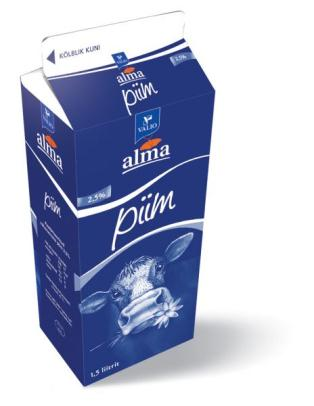 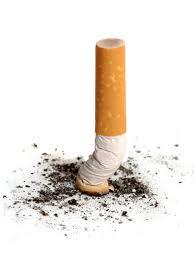 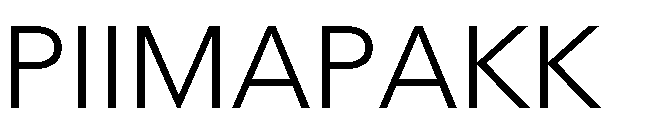 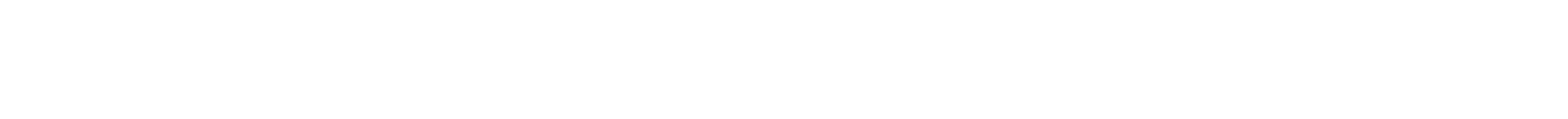 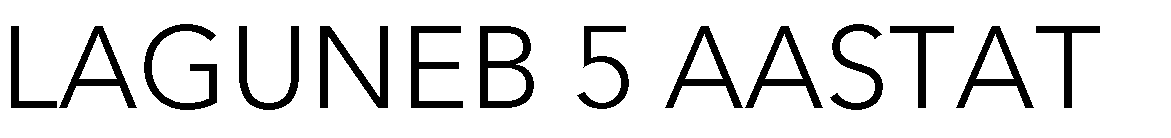 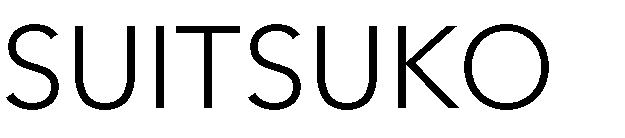 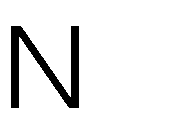 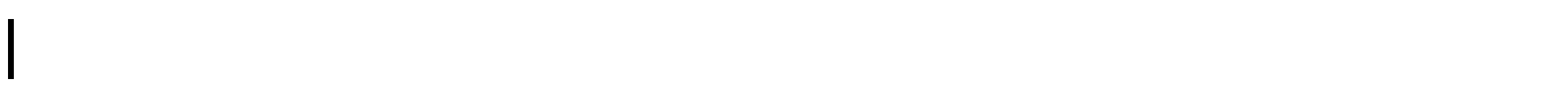 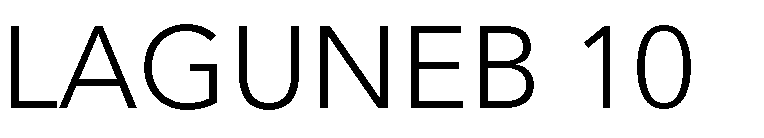 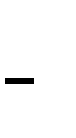 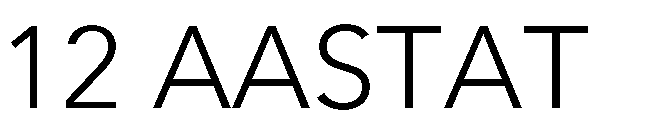 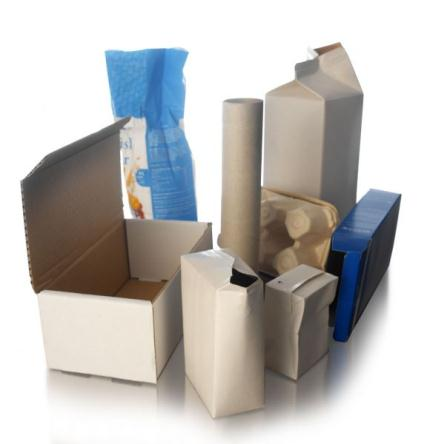 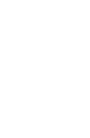 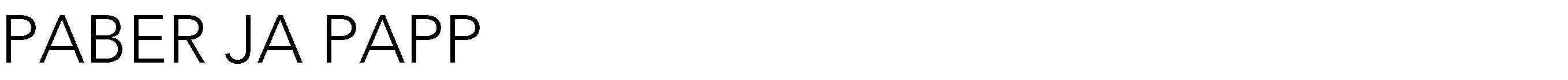 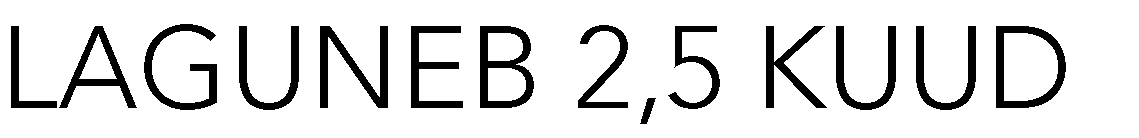 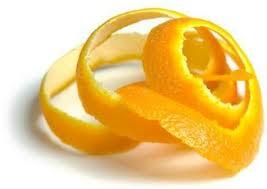 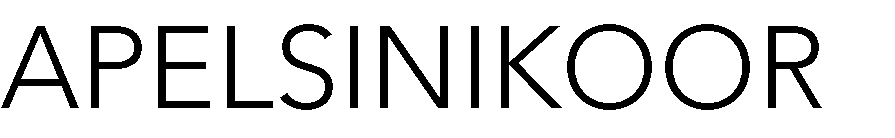 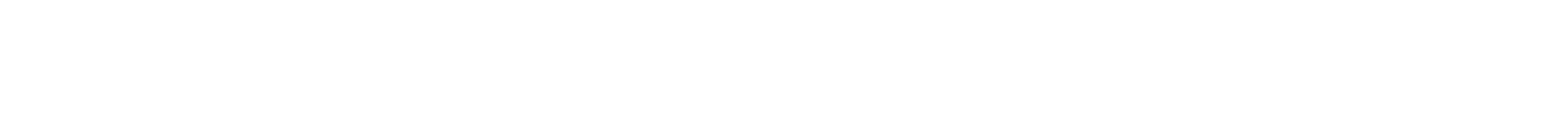 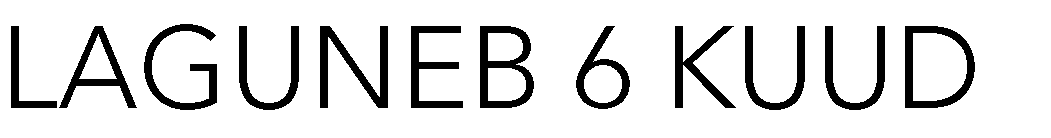 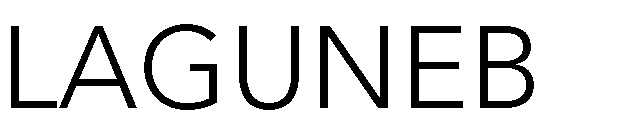 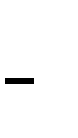 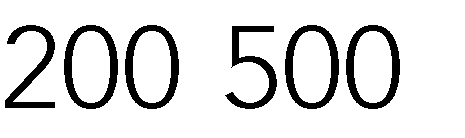 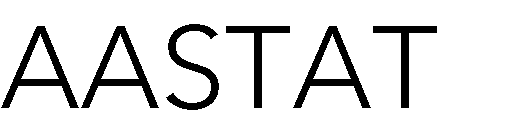 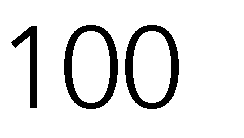 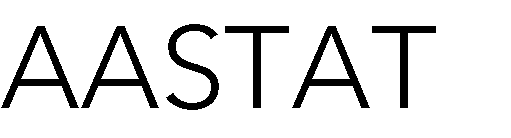 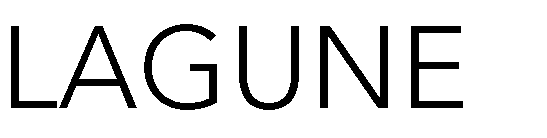 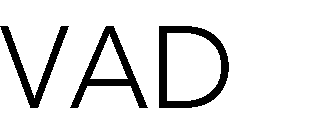 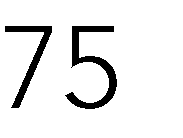 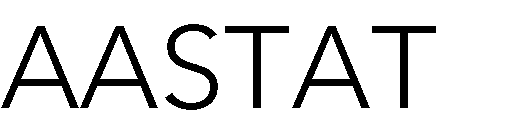 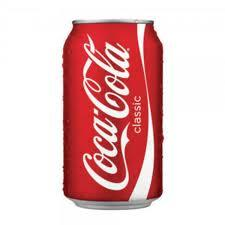 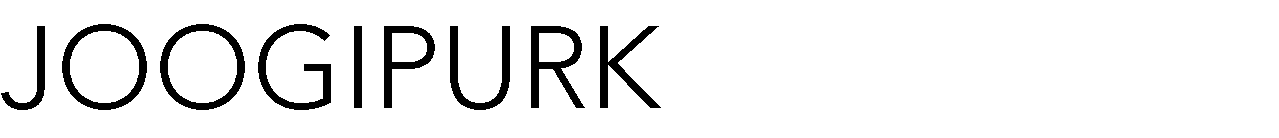 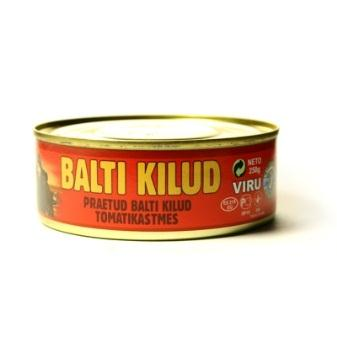 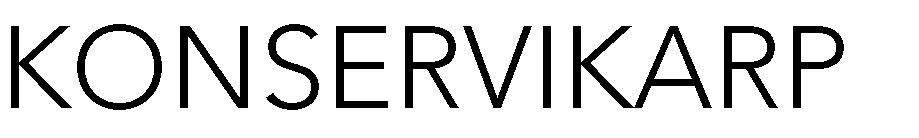 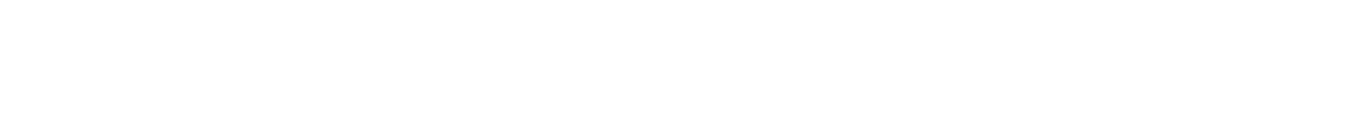 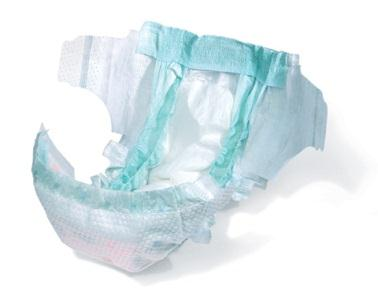 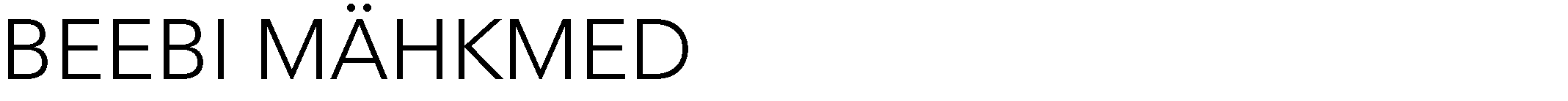 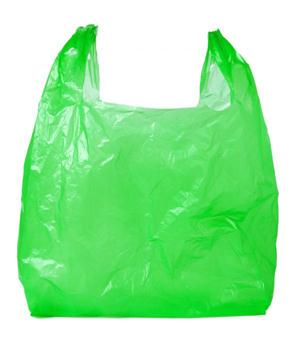 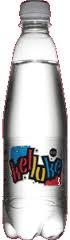 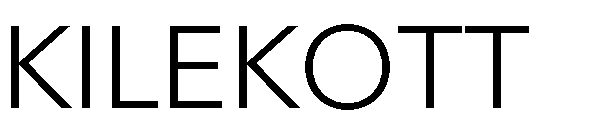 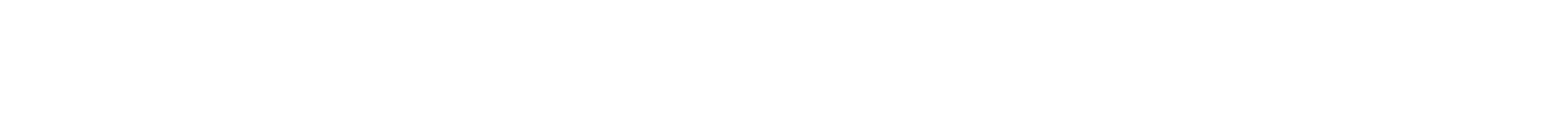 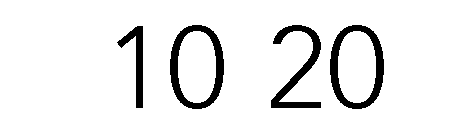 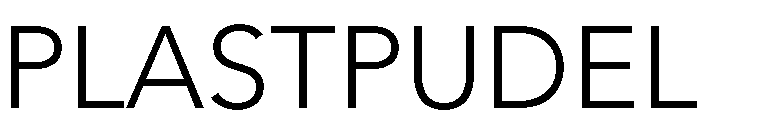 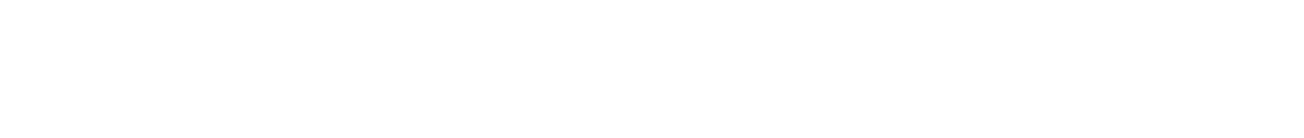 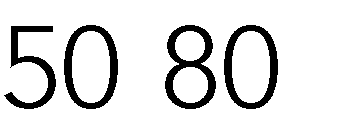 